Animals, Including Humans What do animals, including humans, need to survive?Can I name things that are living, dead and have never been alive?Do I know that most living things live in habitats to which they are suited?  Can I explain how a food chain works?Do I know that animals, including humans, have offspring?Can I describe the basic needs of animals and humans?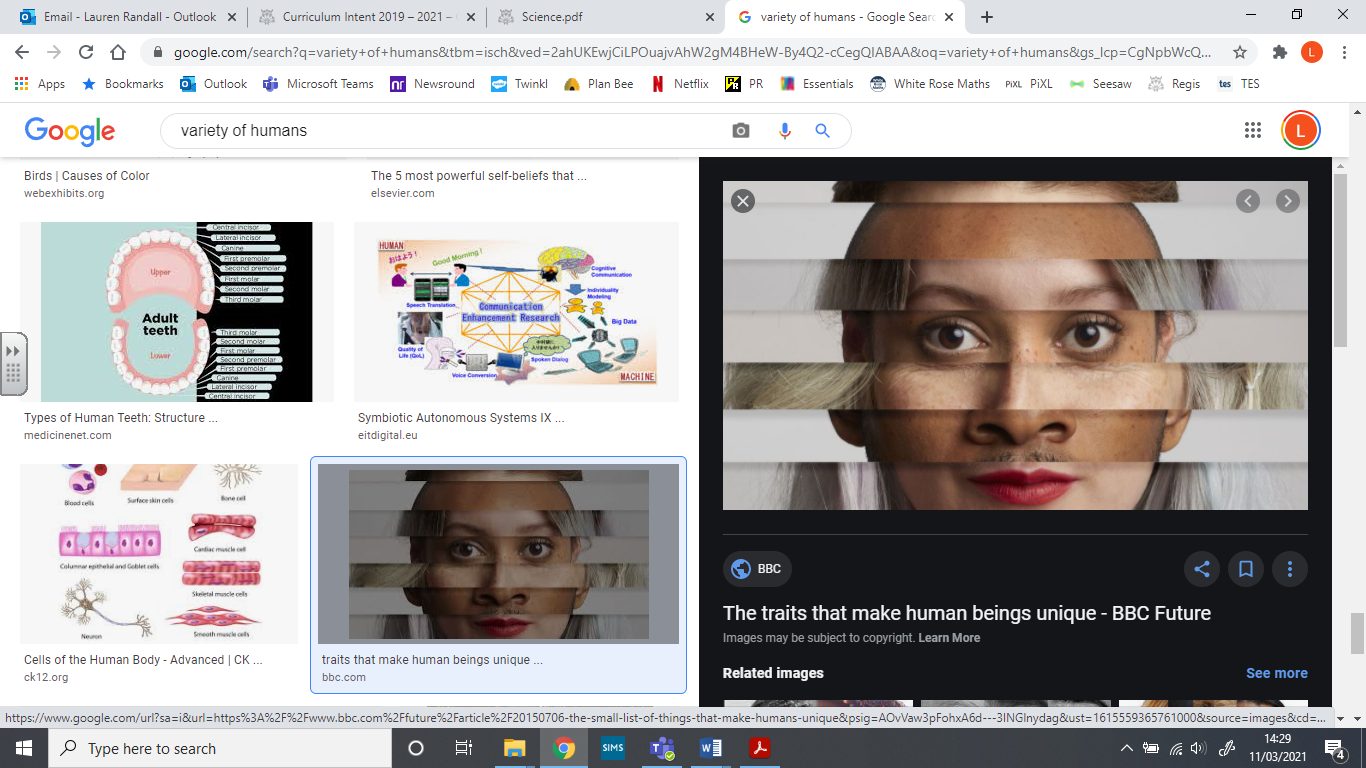 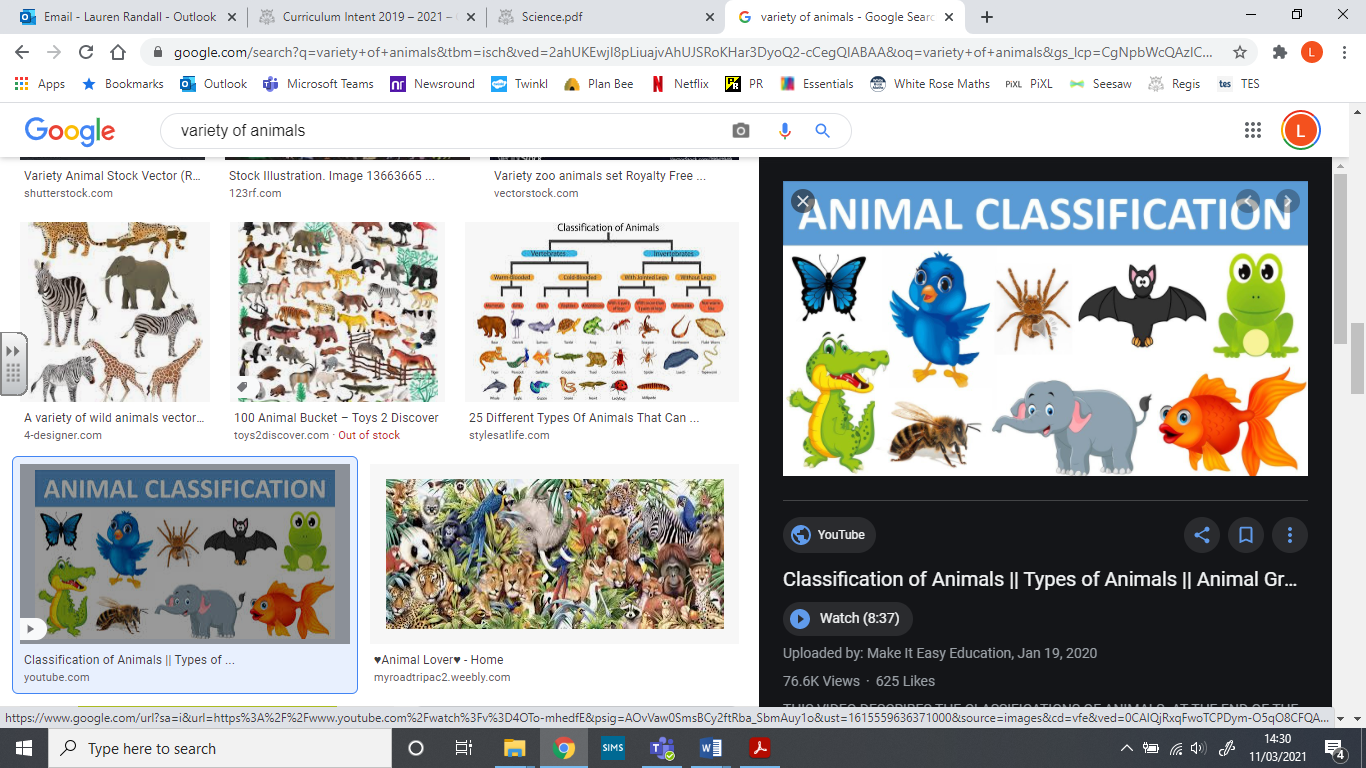 Can I name things that are living, dead and have never been alive?Do I know that most living things live in habitats to which they are suited?  Can I explain how a food chain works?Do I know that animals, including humans, have offspring?Can I describe the basic needs of animals and humans?